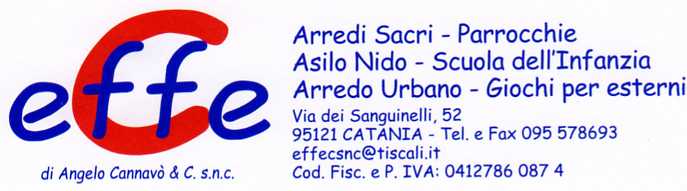 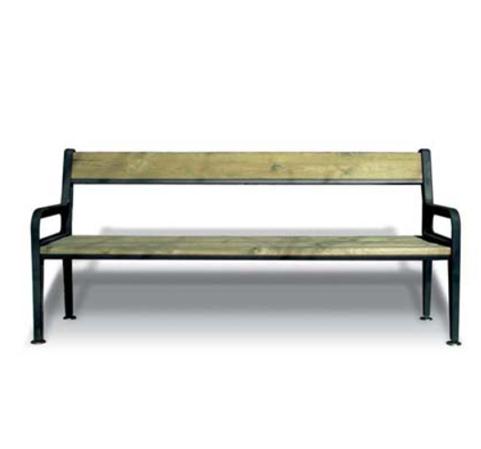 Descrizione:La panca consiste di 2 robuste spalle in fusione dighisa sabbiata e verniciata a polveri P.P. con bracciolointegrato, collegate da tre tiranti in tubolarerettangolare d'acciaio zincato e verniciato a polveriP.P. da 30x20mm, e fissate con bulloni incassati nellespalle stesse.La seduta è composta di 5 listoni di sezione 34x90mme schienale in unico listone da 34x145mm, di legni dipino autoclavato.Dimensioni massime:L = 1866mm, altezza schienale = 853mm, altezzaseduta = 420mm.Peso lordo 2 panche: 117.0kgkit 4 piedini in acciaio inox con barra filettata: € 29,00kit 4 piedini in acciaio inox con barra filettata e tasselliin C.A.: € 47,00
Categoria : PancheCodice: EP02194